Patrick Kearney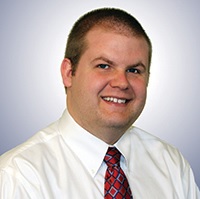 Patrick was born and raised in Las Vegas and have strong ties to the community.  He graduated from UNLV with a BS in Business Administration: Accounting in 2012 and then earned my MBA from Western Governor’s University in 2018.  He has worked for One Nevada Credit Union for 13 years, with 10 of those years managing both fraud and physical security.  He is currently the Assistant Vice President Fraud/Physical Security and oversee a team to manage both areas.  He is a Certified Fraud Examiner and a NAFCU Certified Compliance Officer.  His areas of responsibility in security include alarms, robbery, locks and keys, security guards, active assailant, cameras, document destruction, access control, and others.  He is responsible for maintaining security at two corporate locations, 15 branches, and nine stand-alone ATM kiosks.  In addition, he is responsible for overseeing any changes to the security program and works with the Human Resources department to develop training in security for all of One Nevada CU staff.  